PROGRAMME DES 7 MERVEILLES D’EUROPE EN PÉRIL 2021Église Saint-Denis de Saint-Omer, Hauts-de-France,Nominée parmi les 12 sites patrimoniaux les plus menacés d’Europe La Haye / Luxembourg, 10 décembre 2020 Europa Nostra – la Voix Européenne de la Société Civile mobilisée pour le patrimoine culturel et naturel, et son partenaire, l’Institut de la Banque européenne d’investissement, ont annoncé aujourd’hui la liste des 12 sites patrimoniaux présélectionnés pour le programme des « 7 merveilles d’Europe en péril » en 2021.Église Saint-Denis, Saint-Omer, Hauts-de-France, FRANCEChemin de Fer à vapeur de l’Achensee, Tyrol, AUTRICHEThéâtre moderne de Sofia, BULGARIECimetière de Mirogoj, Zagreb, CROATIEForteresse de Narikala, Tbilissi, GÉORGIECeinture Verte, Cologne, ALLEMAGNECinq îles du sud de la Mer Egée, GRÈCELe Jardin Giusti, Vérone, ITALIELe Palais Ca’ Zenobio, Venise, ITALIEMonastère Decani, KOSOVO* Bureau de Poste Central de Skopje, MACÉDOINE DU NORD Chapelle et l’Ermitage de San Juan de Socueva, Cantabrie, ESPAGNELa sélection a été réalisée au regard du caractère patrimonial exceptionnel et de la valeur culturelle de chacun des sites, ainsi que des graves risques auxquels ils sont confrontés. Le niveau d’engagement des communautés locales et l’implication des partenaires publics et privés pour la sauvegarde de ces sites ont été considérés comme des critères décisifs. Un autre critère de sélection était le potentiel de développement socio-économique durable qu’offrent ces sites pour leurs villes et les territoires alentours. Les 12 sites menacés ont été présélectionnés par un comité consultatif international composé d’experts en histoire, en archéologie, en architecture, en conservation ainsi qu’en analyse et financement de projet. La sélection finale des 7 merveilles d’Europe en péril sera dévoilée en mars. L’Église Saint-Denis est située à Saint-Omer, dans le département du Pas-de-Calais. Cette ville était un centre culturel et économique majeur au Moyen Âge. Son clocher gothique, qui date du 13ème siècle, est l’un des plus anciens du Nord de la France. Son sanctuaire, composé d’une voûte en berceau classique, son architecture intérieure et son mobilier, ont été reconstruits au 18ème siècle. Sa décoration intérieure se caractérise par de nombreux exemples de plusieurs courants artistiques ayant émergé entre le 15ème et le 19ème siècle. Plusieurs pièces proviennent d’une abbaye voisine détruite pendant la Révolution française. Des ornements en stuc aux tapisseries, en passant par des sculptures en bois polychrome et des bronzes dorés, et par les formes et matériaux qui composent cette collection sont d’une beauté et d’une richesse incomparables. Les autels de l’église, qui ont été construits par des corporations, sont uniques en France et constituent un rare témoignage des rapports entre société civile et expression religieuse. Aujourd’hui, l’état de conservation de l’Église Saint-Denis est particulièrement alarmant, ce qui est le cas de beaucoup d’églises en France et en Europe, qui ont souffert d’une diminution du nombre de fidèles et d’un entretien insuffisant. Les revêtements intérieurs de l’église s’écaillent, et la remarquable collection de tableaux et de sculptures, qui a été provisoirement mise à l’abri, demeure vulnérable à la pourriture sèche et la moisissure, et court donc encore un risque élevé de détérioration. Des travaux urgents de sécurisation et de sauvegarde de la toiture ont été entrepris. Le chantier a mis à jour une dégradation préoccupante de la charpente et de la couverture en ardoises naturelles. Afin de sécuriser et de sauvegarder l’édifice une seconde phase de travaux est engagée. La conservation de l'Église Saint-Denis représente une charge importante pour la Ville de Saint-Omer. Elle bénéficie du soutien de partenaires publics comme l’Etat, le Département et la Région  Le comité consultatif des « 7 merveilles d’Europe en péril » souligne ainsi : « L’état déplorable de conservation de l’Église Saint-Denis est emblématique de ce qui se passe dans beaucoup d’églises en France et en Europe. Ces édifices servent de moins en moins et ne sont plus suffisamment entretenus. Par conséquent, la réussite de ce projet de restauration dépendra fortement de la mobilisation et de l’implication des acteurs locaux. »L’association « Future for Religious Heritage », réseau européen du patrimoine religieux et membre de l’Alliance européenne du le patrimoine, a décidé de nominer l’Église Saint-Denis pour l’édition 2021 du programme des « 7 merveilles d’Europe en péril ». La ville de Saint-Omer propose de transformer l’église en un centre d’apprentissage et d’expérimentation des techniques de restauration. L’église pourrait ainsi rester ouverte au public et devenir un lieu de réflexion sur les valeurs culturelles du patrimoine et la restauration de ce type d’édifice. Ce projet ne pourra aboutir que grâce à une aide significative des pouvoirs publics, des collectivités territoriales compétentes et des acteurs privés. Le Professeur Hermann Parzinger, Président exécutif d’Europa Nostra a déclaré « En cette période de crise mondiale préoccupante, nous soutenons pleinement les communautés locales de toute l’Europe qui sont des gardiens infatigables de nos biens patrimoniaux les plus vulnérables. Nous sommes solidaires mais nous agissons également. Vous pouvez compter sur Europa Nostra et notre important réseau de membres et de partenaires, pour faire entendre notre voix pour la sauvegarde de ces sites qui risquent de disparaître définitivement. Qu’il s’agisse de paysages naturels emblématiques, de sites religieux importants ou de joyaux de l’architecture moderne, ces sites remarquables font partie de notre histoire commune et constituent un potentiel inexploité de développement et de bien-être pour les régions et pays concernés ainsi que pour l’ensemble de l’Europe. Il est, plus que jamais, nécessaire de travailler collectivement pour préserver notre patrimoine culturel et lui donner toute sa place au cœur du redressement post-pandémique de l’Europe »Francisco de Paula Coelho, Doyen de l’Institut de la Banque européenne d’investissement a quant à lui déclaré « Cette liste rappelle combien le patrimoine culturel est fragile et ne devrait pas être considéré comme acquis. Avec cette présélection, notre objectif est de soutenir et d’amplifier les efforts des communautés locales, qui, à travers l’Europe, sont convaincues des immenses et multiples valeurs de notre patrimoine culturel. Garantir la sauvegarde du patrimoine est la première des priorités afin de capitaliser sur son rôle moteur pour un développement socio-économique durable ». Le programme des « 7 merveilles d’Europe en péril » est géré par Europa Nostra en partenariat avec l’Institut de la Banque européenne d’investissement. Il bénéficie également d’un soutien du programme Europe Créative de l’Union européenne. Lancé en 2013, le programme prend la forme d’une campagne de la société civile pour sauver le patrimoine européen menacé. Il permet de sensibiliser, de réaliser une évaluation indépendante et de recommander des actions. Bien qu’il ne génère pas de financement direct, l’identification des sites menacés constitue un catalyseur pour mobiliser les soutiens publics et privés nécessaires, y compris sur le plan financier. Pour la première fois depuis le lancement du programme, les 7 merveilles d’Europe en péril de l’édition 2021 seront éligibles à une subvention de la Banque européenne d’investissement d’un montant de 10.000€ maximum. Cette subvention pourra être allouée aux 7 sites sélectionnés pour accompagner la mise en œuvre du plan d’actions agréé qui contribuera à la sauvegarde du site.   Les nominations pour l’édition 2021 du programme des « 7 merveilles d’Europe en péril » ont été soumises par des organisations partenaires ou des membres d’Europa Nostra issus de toute l’Europe, ainsi que par des membres de l’Alliance européenne du patrimoine.  INFORMATIONS Europa Nostra est la Voix européenne de la société civile mobilisée pour la sauvegarde et la promotion du patrimoine culturel et naturel. Fédération pan-européenne d’ONGs du patrimoine, soutenue par un réseau important d’institutions publiques, d’entreprises privées et de particuliers, elle couvre plus de 40 pays. Fondée en 1963, elle est aujourd’hui reconnue comme le plus vaste et représentatif réseau patrimonial d’Europe. Europa Nostra se mobilise pour sauver les monuments, sites et paysages menacés d’Europe, en particulier à travers le programme des « 7 merveilles d’Europe en péril », et célèbre l’excellence par le biais des Prix européens du patrimoine / Prix Europa Nostra. Europa Nostra contribue activement à la définition et la mise en œuvre des politiques européennes en faveur du patrimoine, grâce à un dialogue participatif avec les Institutions européennes et la coordination de l’Alliance européenne du patrimoine.L’Institut de la Banque européenne d’investissement a été créé au sein du groupe BEI (Banque européenne d’investissement et Fonds européen d’investissement) pour promouvoir et soutenir les initiatives sociales, culturelles et éducatives avec des partenaires européens et le grand public. Il s’agit de l’un des piliers de l’engagement communautaire et citoyen de la Banque européenne d’investissement.Plus d’information sur le site  http://institute.eib.orgEurope Créative, est un programme de l’Union européenne qui soutient les secteurs culturels et créatifs afin d’accroître leur contribution à l’emploi et à la croissance. Doté d’un budget de 1.46 milliards d’euros pour la période 2014-2020, il soutient des organisations dans les domaines du patrimoine, du spectacle vivant, de l’édition, du cinéma, de la télévision de la musique et des jeux vidéo, ainsi que des dizaines de milliers d’artistes, de professionnels de la culture et de l’audiovisuel. Ce financement permet d’intervenir partout en Europe, de toucher de nouveaux publics et de développer les compétences nécessaires à l’ère du numérique. 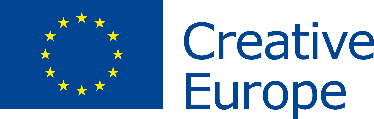 COMMUNIQUÉ DE PRESSE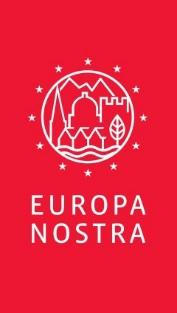 CONTACTS PRESSEEuropa NostraJoana Pinheiro, jp@europanostra.orgM. +31 6 34 36 59 85Sara Zanini, sz@europanostra.orgM. +39 32 80 45 58 65Institut de la Banque européenne d’investissementBruno Rossignol, bruno.rossignol@eib.orgT. +352 43 797 07 67; M. +352 62 134 58 62Future for Religious Heritage info@frh-europe.orgPOUR EN SAVOIR PLUSSur chaque site présélectionné :Informations et commentaires des expertsPhotos & vidéos (en haute résolution)Communiqué de presse en plusieurs langues  www.europanostra.orgwww.7mostendangered.euhttp://institute.eib.orgwww.frh-europe.org